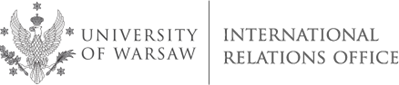 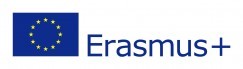 University of Warsaw (PL WARSZAW01)International Staff Training Week4 - 8 June, 2018CROSS-CULTURAL COMMUNICATION. RESOLVING CONFLICTS IN A MULTI-CULTURAL COMMUNITYApplication FormFirst NameFamily NameGenderMALEMALEFEMALEHome University	Department	Position/FunctionPhoneE-mail	Your main interests/ expectations Would you like to visit any particular office/ department at the University of Warsaw?YESNONOPlease specifyWould you like to meet with any staff member(s) in particular?YESNONOPlease specifyDietary requirements (allergy, vegetarian, etc.)